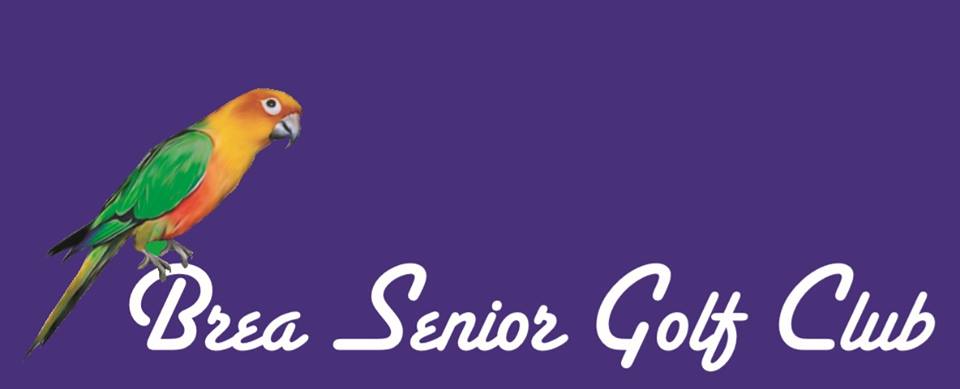 Come Join Us…Brea Senior Golf Club2019 Membership Application (Please print clearly) 		GHIN ____________________________________________________________________		__________________________Name (Last, First, Middle Initial)						My spouse’s name is________________________________________________		__________________________Street Address								Home phone number________________________________________________		__________________________City				Zip Code				Cell phone number________________________________				__________________________Birthdate								E-Mail address“Yes I want to become a member of the Brea Senior Golf Club and I am willing to support the club efforts in fulfilling the primary purpose of good fellowship, fun, and friendly rivalry in the field of golf.”Attached is $_________ cash/check for my/our membership dues.  Yearly dues are $20.00 per member.Membership is January 1 through December 31.  	Check here if age 80 or over: __Signed _____________________________________________		Date _____________________